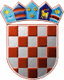 REPUBLIKA HRVATSKAOPĆINSKO IZBORNO POVJERENSTVOOPĆINE BRESTOVACBrestovac,10.lipnja  2023.	Na temelju članka 79. stavak 1. Zakona o izboru vijeća i predstavnika nacionalnih manjina („Narodne novine“, broj 25/19), Općinsko izborno povjerenstvo Općine Brestovac ,utvrđuje i objavljujeIZVJEŠĆEo visini troškova izbora za članove vijeća i predstavnika nacionalnih manjina na području Općine Brestovac održanih dana 7.svibnja 2023.godine i načinu njihova korištenja I.	Ukupna visina troškova izbora za članove vijeća i predstavnika nacionalnih manjina na području Općine Brestovac održanih dana 7.svibnja 2023.godine iznosi 7.716,45 eura.	Utrošena sredstva iz prethodnog stavka korištena su kako slijedi:II.	Ovo Izvješće bit će objavljeno na internetskim stranicama Općine Brestovac (www.brestovac.hr).Predsjednica:Izabela Justament PranićRBRVRSTA TROŠKOVAIZNOS (EUR)1.Naknada tijelima za provedbu izbora (Općinsko izborno povjerenstvo,birački odbori )6.889,432.Materijalni troškovi (glasački listići,uredski materijal,oglašavanje i sl.)127,023.Naknada troškova izborne promidžbe700,00UKUPNO7.716,45